June 5, 2015Professor Ilhan OzturkInternational Journal of Energy Economics and PolicyDear Professor Ozturk and the Editorial Board:Please consider my paper for publication in the International Journal of Energy Economics and Policy entitled “Employment Booms and Busts Stemming from Nonrenewable Resource Extraction,” coauthored with Alexi Thompson and David Yerger. We think the paper is novel because it places a nonrenewable resource extraction within a lake model of employment/unemployment and demonstrates how variation in employment in the extractive industry depends on the attachment and separation rates, as well as the remaining resource stock. We discuss and demonstrate applications of the model to coal production/employment and natural gas extraction/employment, both in the United States.Thank you for considering my paper, I look forward to your response.Kindest Regards,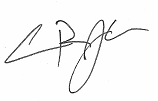 Chris JeffordsAssistant Professor, Department of EconomicsIndiana University of Pennsylvania724-357-4856jeffords@iup.edu